AVVISO PUBBLICOCORSO DI FORMAZIONE PEROPERATORE SOCIO-SANITARIO(D.G.R. n. 46-5662 del 25/03/2002)Il corso (durata 1000 ore di cui 440 stage e 15 ore di esame finale), finanziato da Regione Piemonte, si svolgerà a Domodossola presso il Centro Servizi Formativi EnAIP da novembre 2022 a luglio 2023 ed è destinato a 25 donne e uomini disoccupati o occupati maggiorenni con un livello minimo di scolarità pari alla licenza di scuola secondaria di 1° grado (scuola media inferiore); per i cittadini italiani / comunitari / di Paesi equiparati il titolo di studio conseguito all’estero deve essere esibito con dichiarazione di equipollenza, quello dei cittadini extracomunitari deve essere conseguito in Italia e presentato con l’iscrizione (comunicazione Reg. Piemonte n. 35995 del 01/08/2013).Il corso è destinato anche a personale privo di qualifica O.S.S. operante presso le strutture residenziali e semi-residenziali sociosanitarie e socioassistenziali reclutati ai sensi delle D.G.R. n. 4-1141 del 20/03/2020, D.G.R. 20-4955 del 29/04/2022 e s.m.i. e a persone in possesso di crediti maturati secondo quanto previsto dalla D.D. n. 1088 del 30/07/2019 e successive modifiche. Il corso prevede il superamento di una prova di ammissione e, successivamente, per gli ammessi al corso il possesso di certificato di idoneità alla mansione rilasciato dal medico competente dell'Agenzia Formativa o dell’ASL.Domande di iscrizione Presentazione dal 30 settembre al 14 ottobre (entro le ore 13) presso EnAIP di Domodossola, sul modulo disponibile presso la segreteria nei soli orari: da lunedì a venerdì dalle 9 alle 13.Il corso è parzialmente a pagamento e la quota di contributo a carico dell’allievo/a sarà determinata in base all’ISEE in corso di validità come segue:Fino a 10.000,00€ – nessun contributoFascia I.S.E.E. 10.000,01 - 20.000 € – contributo pari a 750,00€ Fascia I.S.E.E. oltre 20.000,01 € – contributo pari a 1.500,00€In assenza della Certificazione I.S.E.E. la quota a carico del partecipante è € 1.500,00.Il pagamento della quota di contributo avverrà secondo le modalità che saranno comunicate dalla Segreteria al termine del processo di selezione. In presenza di crediti in ingresso la quota di contributo sarà riparametrata in base alle ore di frequenza effettiva stabilite.Prova di ammissione Martedì 18 ottobre 2022 dalle ore 16:00 alle ore 17:30Questionario di 40 domande a risposta chiusa su cultura generale, attualità, logica, aritmetica, geografia, cultura generale sulla salute, lingua italiana (livello di padronanza coerente con quanto richiesto dalla mansione professionale).Per i primi 45 della graduatoria:Nelle giornate di Giovedì 20, venerdì 21 e lunedì 24 ottobre 2022 nell’ordine che verrà comunicatoUna simulazione relativa all'analisi di un caso sottoposto al/la candidato/a, durante il colloquio.Un colloquio finalizzato alla valutazione di alcuni prerequisiti ritenuti utili allo svolgimento della professione quali capacità di comunicazione e di relazione, sensibilità alle problematiche socio-sanitarie, motivazione e attitudine, disponibilità al confronto, autonomia e iniziativa.Incontro informativo obbligatorioPer la partecipazione alla prova è obbligatorio presentarsi con documento di identità all'incontro informativo che si terrà il giornoLunedì 17 ottobre 2022 presso EnAIP di Domodossola alle ore 10:00La mancata presenza comporterà l'esclusione dalla selezioneLe Prove di ammissione (test scritto, simulazione di un caso studio e colloquio) - Si svolgeranno nella stessa sede secondo modalità comunicate all’incontro informativo.Frequenza obbligatoria - Per sostenere le prove finali l’allievo/a non dovrà aver superato il 10% delle assenze sul monte ore complessivo.Prova finale - Al termine del corso i partecipanti dovranno sostenere una prova di idoneità di fronte a una Commissione esaminatrice costituita ai sensi dell’art. 24 - L.R. n. 63/1995 e succ. integr. Agli allievi idonei verrà rilasciato un attestato di qualifica professionale ai sensi e per gli effetti dell’art. 14 - L. 845/1978.Domodossola, 30 settembre 2022Per ogni informazione rivolgersi a:	EnAIP Piemonte CSF Domodossola – 032444234 dal lunedì al venerdì dalle 9 alle 13 csf-domodossola@enaip.piemonte.it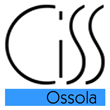 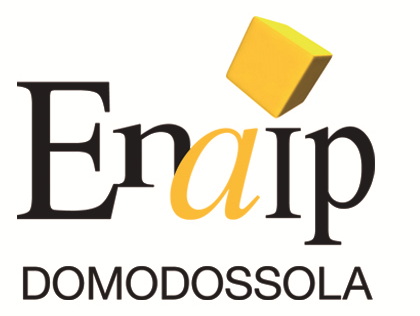 CSF Domodossola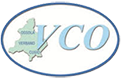 